Deadline 2017, September 30thMATWIN is a nationwide programme that identifies and supports the maturation of oncology research projects up to the preclinical Proof of Concept. The present form should describe your project from a translational point of view. To access MATWIN’s support, the project will first be reviewed by an International Board. For assistance do not hesitate to ask your Technology Transfer Office and/or institutional partner (Cancéropôle, research institution…) or MATWIN.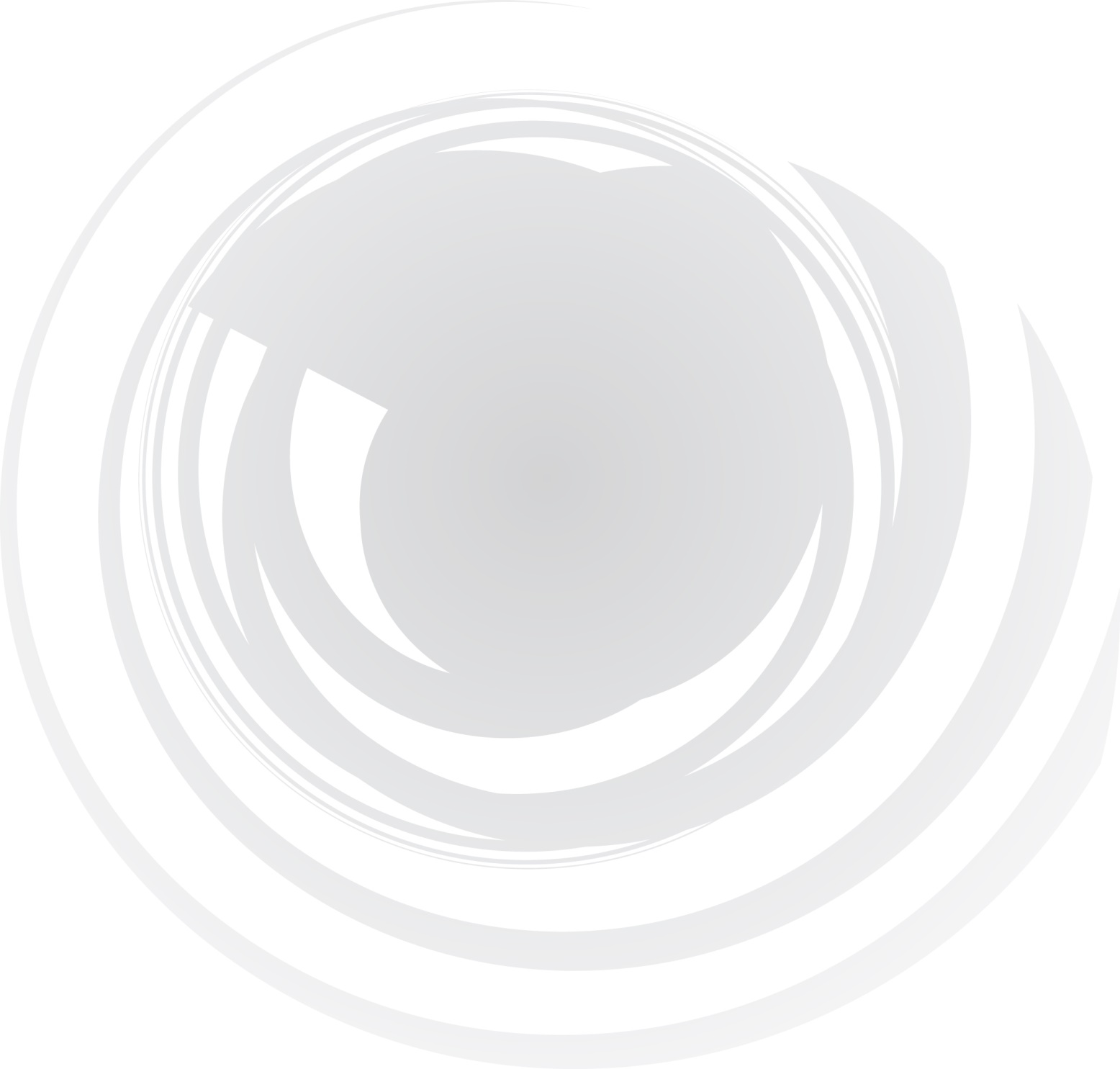 Please join a document describing the project’s environment (project leader’s CV, list of relevant publications, etc)Research ProjectProject CoordinatorTechnology Transfer Office / Patent OfficeABSTRACT (NOT CONFIDENTIAL)(Summarize your project as NOT confidential, to allow diffusion to peers without jeopardizing proprietary information). Only the abstract must be considered as NOT confidential.Abstract (max 400 words) Please, note that your summary must indicate:1.	Application domain2.	Innovative component / Competitive differentiator3.	Objectives4.	Concept5.	Methodology6.	Expected results7.	ImpactINTELLECTUAL PROPERTYPatent  one table for each patent, filed or grantedSCIENTIFIC PROJECT (4 PAGES MAX - CONFIDENTIAL) Please describe: Context and background: Describe succinctly the context and the specific need to be addressed/goal to be attained.Innovative components / Competitive differentiator: Describe how this project/product fills a gap and/or offers an advantage relative to current approaches/treatments. Include the status of the project relative to the final goal.Current stage of development: Describe the project’s development stage relative to the goal to be attained (bullet points), including the essential / relevant data justifying your claims regarding the mechanism of action, the proof of concept, benchmarking, etc. with 2-3 figures of the most relevant and differentiating data. (2 PAGES MAX) (To be taken from the Contact Form)Research and development plan: List chronologically the main steps to achieve the final goal. Each step (GO/NO GO) should express the milestone to be reach and the estimated time to reach it with qualitative and/or quantitative criteria to simplify decision making. Alternative/backup strategies should be listed if the most straightforward approach fails. Include names and role of actors and partners.Management : Describe the follow up process and decision making (team, data management, meeting frequency) (description of the scientific board role, composition and process)Note: About Research and development plan A work plan is a management tool which provides a framework to organize the work in a timely fashion and serves as a reference during the operational period. When approved, it serves as a guide for actions to put forth to reach the objective. It is written so that it can be understood by everyone and justifies the actions to be taken. Describe the scientific project and the work plan: scientific hypothesis, rationale, milestones, Go/No-Go criteria, task, methodology, deliverable, regulatory constraints, Gantt chart, expectations in terms of technology transfer… A milestone is a scheduled and important checkpoint that marks the completion of a work package, a major deliverable or a set of deliverables. Milestones are used to validate the progression of the project and make Go/No-Go decisions based on progress relative to qualitative and/or quantitative objectives. Deliverables are assessed at each milestone to validate if Go/No-Go criteria are met and to decide whether to further proceed with the project. It is essential to formulate as precisely as possible milestones, deliverables, Go/No-Go criteria.Milestones and decision makingGantt chartFunding sources :SWOT analysisProposed experts for assessment without conflict of interestUndesirable experts for assessmentUNDERTAKINGProject LeaderI, undersigned confirm that I have (i) completed all sections and that all information given in this form is complete and true, (ii) obtained the agreement of collaborators and institutional contacts for their participation. I agree that if the application be successful, some completed fields could be used for publication on the MATWIN website. I authorise the MATWIN society to share my application form for assessment, under confidentiality agreement condition for each person who accesses this.File to be sent to: emmanuel.conseiller@matwin.fr before September 30th, 2017For internal use only:For internal use only:For internal use only:Cancéropôle partner: Date of receipt: File number: TitleAcronymKey wordsTitle; NamePositionLab / OrganizationAddressE-mailPhone / MobileNameContact nameAddressE-mailPhone / MobileTTO managementPatent titleField of applicationInventorsPatent co-owners (institutions)Date of patent filingPCT numberAwarded countriesPotential agreement (license) limiting use of IP? Involved parties & type of agreement?Main objectiveTimelineWho ?Workpackage 1 (WP1) titletitleTask 1Y; MTask 2…Deliverable 1Identified risks of the WP1Go/No-Go criteriaCriteria Acceptability ThresholdNext Step if Go Next Step if No-Go Workpackage … (WP…) titletitleTask 1Task 2…Deliverable 1Identified risks of the WP1Go/No-Go criteriaCriteria Acceptability ThresholdNext Step if Go Next Step if No-Go DeliverablesYear 1Year 1Year 1Year 1Year 2Year 2Year 2Year 2Year …Year …Year …Year …Deliverables123412341234WP 1 _ Task 1WP 1 _ Task 2…Funding sourceK€Dateobtained -expectedSStrengthsWWeaknessesSWOOpportunitiesTThreatsOTAcademic expertsIndustrial experts Name, organism, e-mail……Academic expertsIndustrial experts Name, organism, e-mail……NameDate and Signature